Karta pracyStokrotkiDo wykonania potrzebujesz:- niebieską, żółtą i zieloną kartkę z bloku technicznego,- białą kartkę z bloku rysunkowego,- ołówek,- nożyczki,- klej.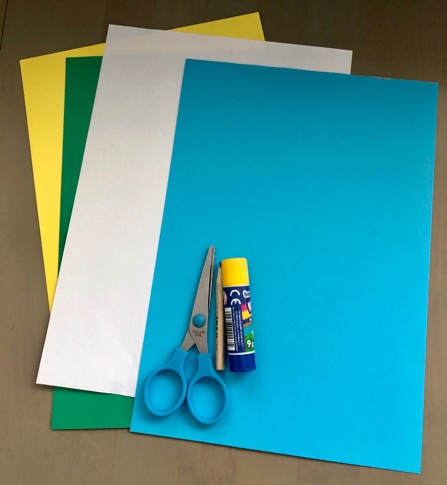 Z białej kartki wytnij fragment (około 8 centymetrowy) i złóż go na pół (w pionie).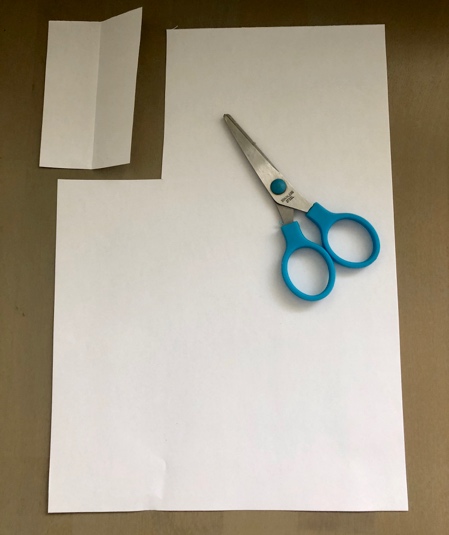 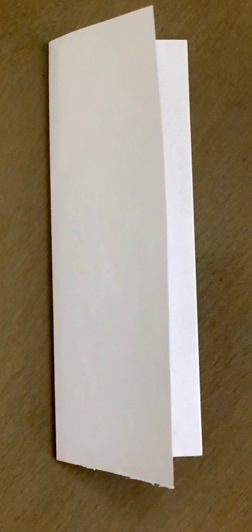 Na ,,zamkniętej” stronie kartki naszkicuj ołówkiem zarys połówki płatka (spójrz na poniższe zdjęcie).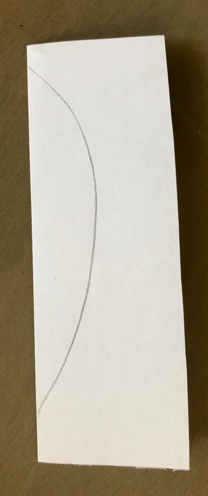 Wytnij narysowany płatek i rozłóż go.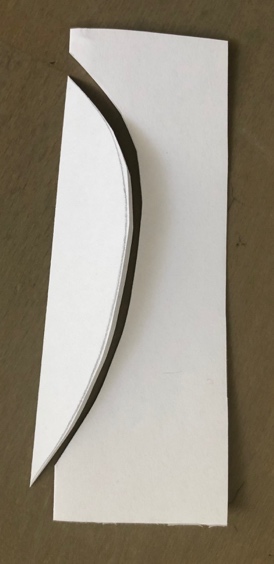 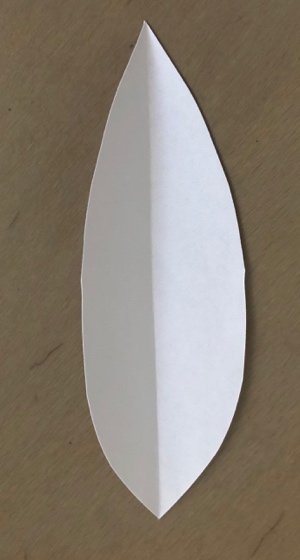 Ponów działania – stwórz jeszcze 7 płatków.Następnie wytnij z białej kartki niewielkie kółeczko.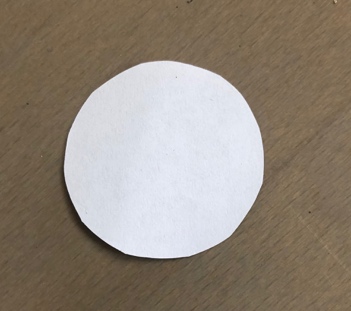 Powierzchnię kółka posmaruj klejem i ułóż wokół niego przygotowane 8 listków (aż do otrzymania kształtu kwiatka).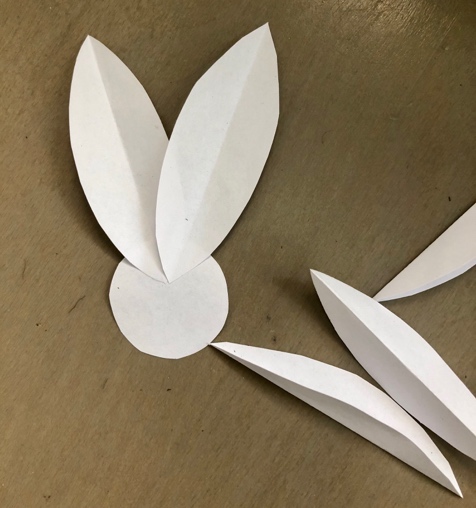 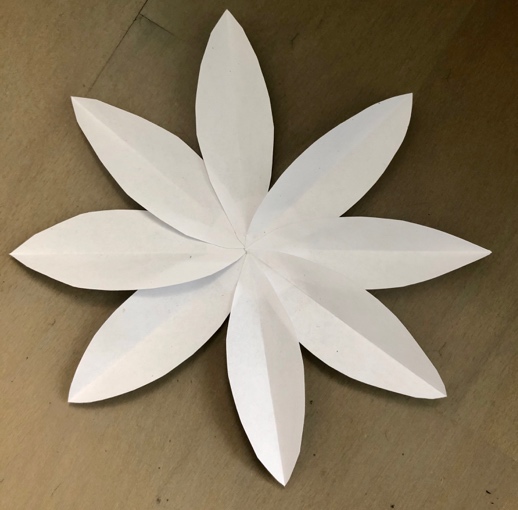 Z żółtej kartki wytnij kółeczko – środek kwiatka. Posmaruj go klejem i umieść w samym środku stokrotki .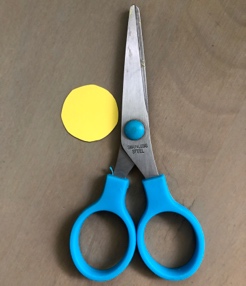 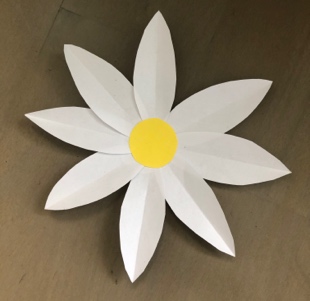 Duża stokrotka gotowa. Zrób jeszcze 3 mniejsze. Wytnij ok. 4 centymetrowe elementy z białej kartki i ponów czynności z punktów 2-6.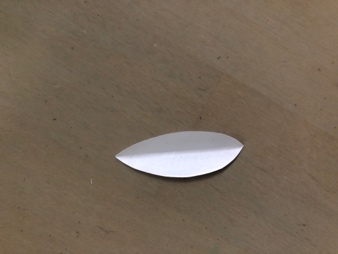 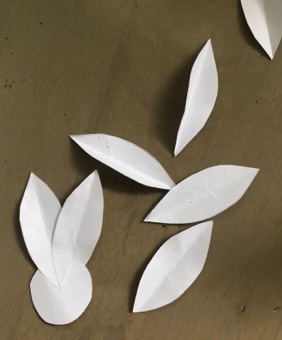 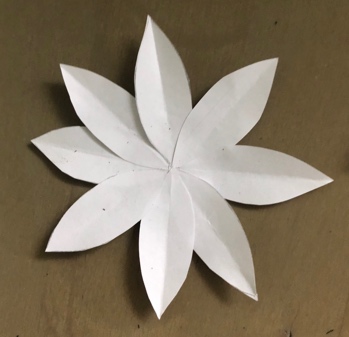 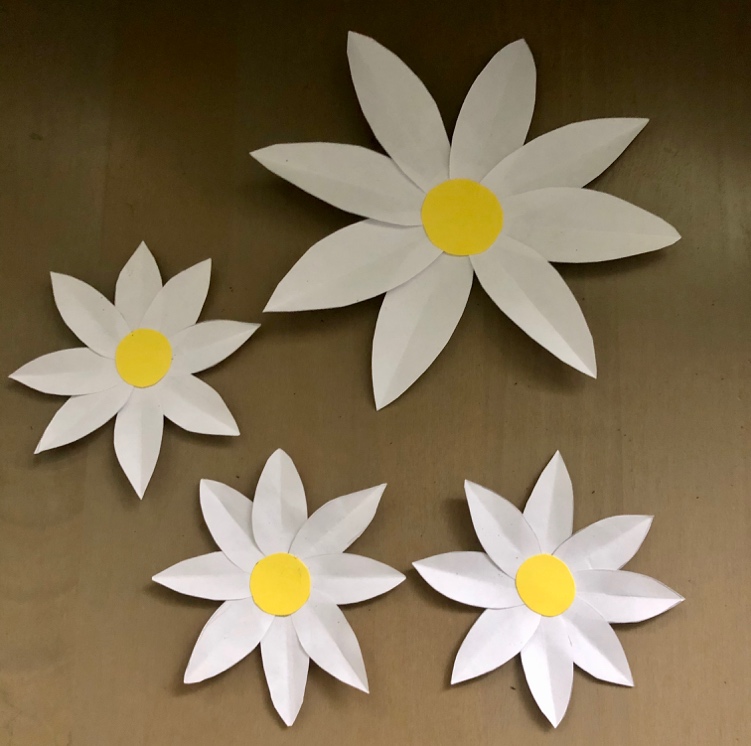 Wytnij z zielonej kartki łodygi. Zaplanuj, jak mają ,,rosnąć” Twoje stokrotki na kartce .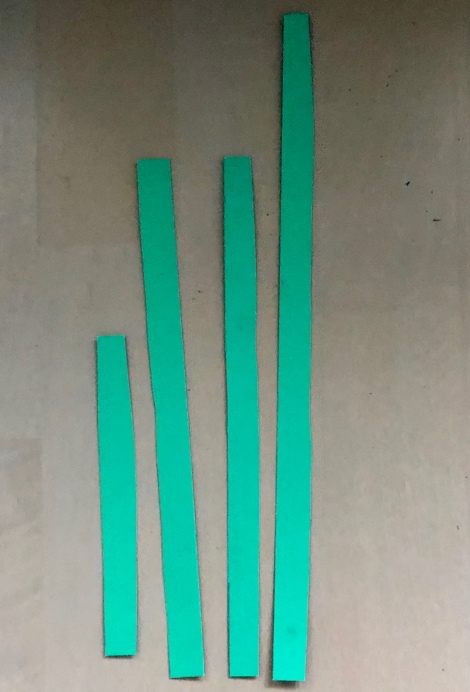 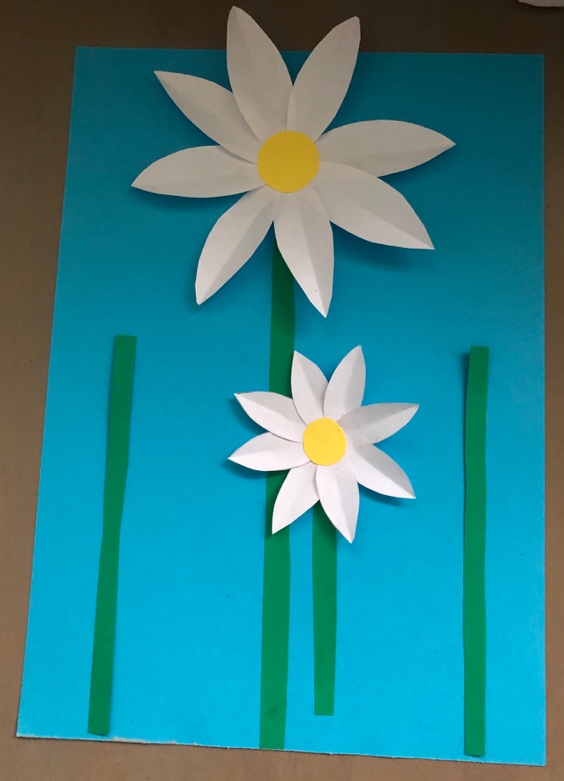 Przyklej łodygi i kwiaty.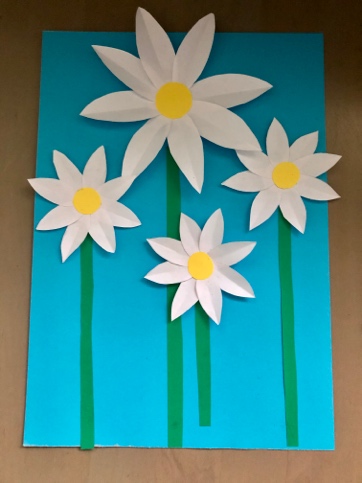 Teraz zrób trawę. Z zielonej kartki wytnij pasek szerokości dołu niebieskiej kartki. Ponacinaj go, tak jak na poniższym zdjęciu. 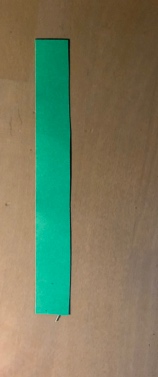 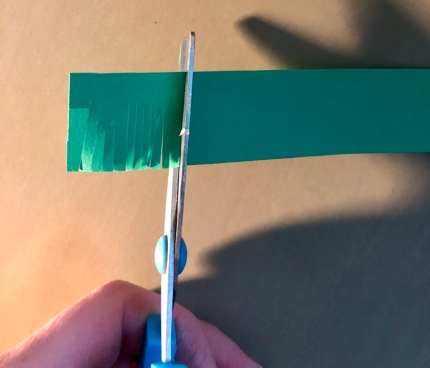 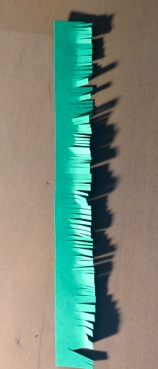 Przyklej trawę i gotowe ; ).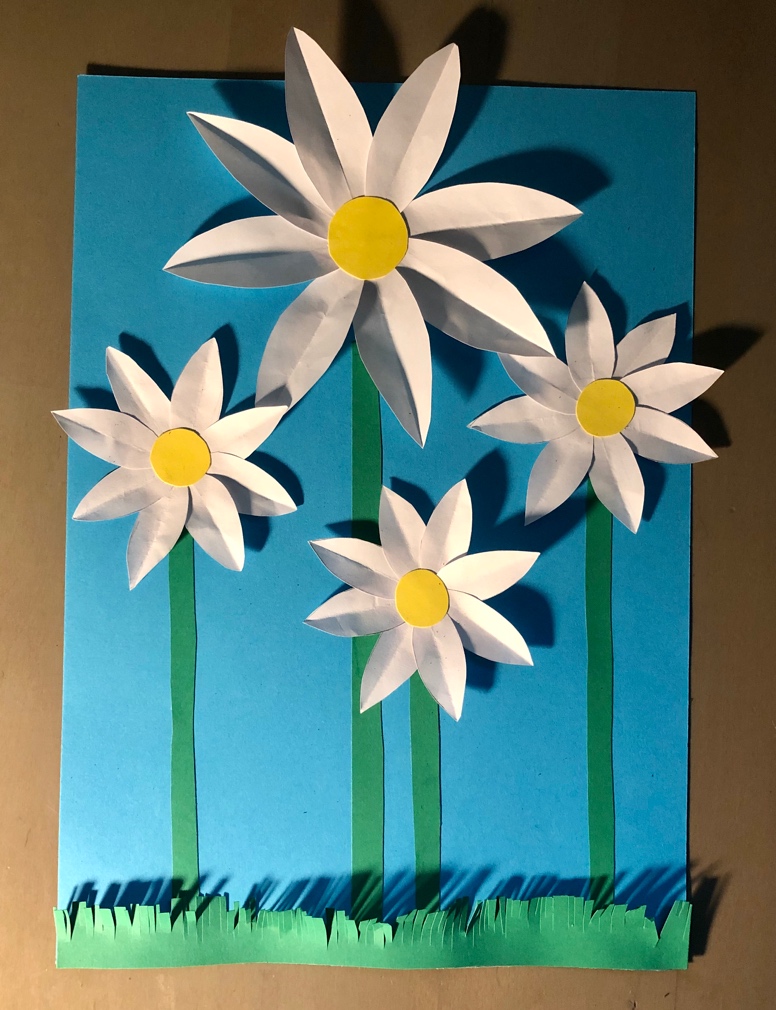 Ważne.Dzięki wykonaniu tej pracy: - ćwiczysz cierpliwość,- doskonalisz sprawności manualne,- rozwijasz kreatywność i wyobraźnię,- ćwiczysz koordynację wzrokowo-ruchową.Karta pracy rozwija kompetencje kluczowe:- świadomość i ekspresja kulturalna: twórcze wyrażanie idei, otwarcie na nowości, umiejętność wyrażania wrażliwości i ekspresji podczas czynności plastycznych, technicznych i kreatywnych, umiejętność wyrażania siebie poprzez wykonanie pracy.  Opracowanie: K.B